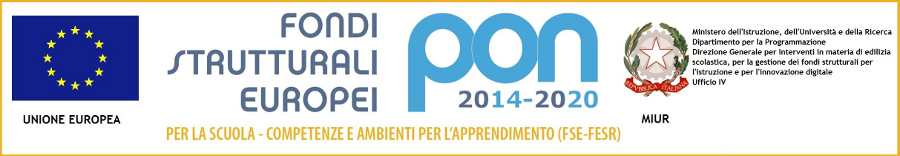 Alla Personale della scuolaAl sito Web istituzionaleProt. 502 C14Parma 18/02/2016Oggetto: Avviso di selezione per l’individuazione del Progettista e predisposizione del capitolato tecnico PON 2014-2020  Fondi Strutturali Europei – Programma Operativo Nazionale “Per la scuola, competenze e ambienti per l’apprendimento” 2014-2020. - Autorizzazione progetto e impegno di spesa a valere sull’Avviso pubblico prot. n. AOODGEFID\9035 del 13 luglio 2015, finalizzato alla realizzazione, all’ampliamento o all’adeguamento delle infrastrutture di rete LAN/WLAN. - Asse II Infrastrutture per l’istruzione – Fondo Europeo di Sviluppo Regionale (FESR) - Obiettivo specifico - 10.8 – “Diffusione della società della conoscenza nel mondo della scuola e della formazione e adozione di approcci didattici innovativi” – Azione 10.8.1. - Interventi infrastrutturali per l’innovazione tecnologica, laboratori professionalizzanti e per l’apprendimento delle competenze chiave”.La Dirigente ScolasticaVISTO il Decreto Legislativo 30 marzo 2001, n. 165 recante “Norme generali sull’ordinamento del lavoro alle dipendenze della Amministrazioni Pubbliche” e ss.mm.ii.;VISTO il Decreto Interministeriale 1 febbraio 2001 n. 44, concernente “ Regolamento concernente leIstruzioni generali sulla gestione amministrativo-contabile delle istituzioni scolastiche”;VISTO il DPR 275/99, concernente norme in materia di autonomia delle istituzioni scolastiche;VISTI i Regolamenti (UE) n. 1303/2013 recanti disposizioni comuni sui Fondi strutturali e di investimento europei, il Regolamento (UE) Sviluppo Regionale (FESR) e il Regolamento (UE) n.1301/2013 relativo al Fondo Europeo di sviluppo Regionale (FESR) e il Regolamento (UE) n. 1304/2013 relativo al Fondo Sociale Europeo;VISTO il PON Programma Operativo Nazionale 2014IT05M2OP001 “Per la scuola – competenze e ambienti per l’apprendimento” approvato con Decisione C (2014) n. 9952, del 17 dicembre 2014 della Commissione Europea;VISTA la Delibera del Consiglio d’Istituto  del 15/09/2015;VISTA la Delibera del Collegio dei Docenti  del 11/09/2015;VISTA la nota del MIUR prot. AOODGEFID/1760  del 20/01/2016 di approvazione dell’’intervento a valere  sull’obiettivo/azione  10.8.1  del  P.O.N.  2014IT05M2OP001  “Per  la  scuola  –  competenze  e ambienti per l’apprendimento” ed il relativo finanziamento;RILEVATA la  necessità  da  impiegare tra  il  personale  interno  di  n.  1  figura  per  lo  svolgimentodell’attività di PROGETTISTA nell’ambito del Progetto finalizzato alla realizzazione, all’ampliamento o all’adeguamento delle infrastrutture di rete LAN/WLAN- 10.8.1.A1- FESRPON-EM-2015-14Avvisache è aperta la procedura di selezione per il reclutamento tra il personale in servizio presso questa Istituzione scolastica, con contratto di lavoro a tempo indeterminato, per il Progetto finalizzato alla realizzazione, all’ampliamento ed adeguamento delle infrastrutture di rete LAN/WLAN – 10.8.1.A1- FESRPON-EM-2015-14 da impiegare nella realizzazione del Piano integrato di Istituto per la seguente attività:Progettista nell’ambito del Progetto finalizzato alla realizzazione, all’ampliamento o all’adeguamento delle infrastrutture di rete LAN/WLAN- 10.8.1.A1- FESRPON-EM-2015-14.Il personale scolastico che si rende necessario reperire personale qualificato al quale assegnare l’incarico di PROGETTISTA per la realizzazione  dell’Obiettivo specifico –10.8--   Azione 10.8.1.A1L’esperto Progettista dovrà essere fornito di esperienze comprovate che ne attestino le indispensabili competenze nel settore della progettazione, specie se innovative. In particolare è richiesta pregressa esperienza di progettazione di laboratori nell’ambito dei progetti PON FESR e dovrà occuparsi:della progettazione esecutiva dei diversi interventi FESR;dovrà  provvedere  a  tutte  le  attività  propedeutiche,  all’indizione  della  procedura  a  evidenza pubblica e alla predisposizione del relativo capitolato tecnico per l’acquisto dei beni e servizi;verificare  la  piena  corrispondenza  tra  le  attrezzature  acquistate,  quelle  indicate  nell’offerta prescelta e quelle richieste nel piano degli acquisti;registrare, nell’apposita piattaforma telematica dei Fondi Strutturali PON , i dati relativi al Piano FESR;provvedere alla compilazione, nella medesima piattaforma telematica, delle matrici degli acquisti ed eventuali variazioni alle matrici degli acquisti che si rendessero necessarie;redigere i verbali relativi alla sua attività ;dovrà collaborare con la Dirigente Scolastica e con il D.S.G.A per tutte le problematiche relative al Piano FESR , al fine di soddisfare tutte le esigenze che dovessero sorgere per la corretta e completa realizzazione del Piano medesimo, partecipando alle riunioni necessarie al buon andamento delle attività.CRITERI DI SELEZIONE Possono partecipare i docenti a tempo Indeterminato in servizio nell’ a.s. 2015/16 presso l’ istituzione scolastica che non abbiano presentato domanda di mobilità e che non siano soprannumerari, in possesso dei requisiti richiesti. La selezione del Progettista sarà effettuata in base ai seguenti criteri: Esperienza nel settore di pertinenza con particolare riguardo a quella maturata nell’ambito delle tecnologie informatiche (es. Funzione strumentale per l’Informatica) - Punti 2 per ogni tipologia di esperienza per un max. di punti 82) Titoli specifici comprovanti competenze informatiche - Punti 0,50 per ogni titolo per un max. di punti 2A  parità di  punteggio costituisce titolo di  studio preferenziale la laurea  in  materie scientifiche e l’anzianità di servizio in questa istituzione scolastica.La selezione tra tutte le candidature pervenute nei termini, avverrà ad opera del Dirigente Scolastico in base ai titoli, alle competenze ed alle esperienze maturate, sulla base dei criteri di valutazione e dei punteggi di seguito specificati:Il compenso orario, secondo quanto stabilito nelle Linee Guida e norme per la realizzazione degli interventi, a rendicontazione approvata, sarà corrisposto se le ore saranno effettivamente prestate.Per il predetto impegno, è previsto un compenso lordo massimo di €.150,00 pari al 2% dell’importocomplessivo autorizzato.Gli interessati produrranno apposita candidatura sul modulo in allegato, corredata da curriculum Vitae in formato Europeo con l’indicazione dei titoli, delle competenze e delle esperienze professionali posseduti, allegati in fotocopia o mediante autocertificazione.Inoltre dovrà contenere l’autorizzazione al trattamento dei dati personali ai sensi del D.L.vo 196/03 e la dichiarazione che il candidato non è collegato a ditte o società interessate alla partecipazione alle gare di acquisto. La domanda dovrà essere spedita con raccomandata r. r. o in alternativa consegnata a mano, in plico chiuso presso gli Uffici di Segreteria del nostro istituto, entro e non oltre le ore 12.00 del giorno 1/3/2016.Il presente avviso viene reso pubblico mediante pubblicazione sul sito web dell’Istituto http://icsalvodacquistoparma.gov.it/documenti-fondi-strutturali-pon-2014-2020/La Dirigente ScolasticaDott.ssa Nadia MalcisiFirma autografa sostituita a mezzo stampa ai sensi e per gli effetti dell'art. 3, c. 2 D.Lgs. n. 39/93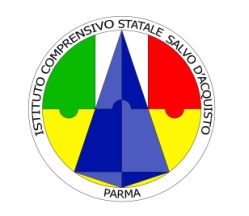 Istituto Comprensivo Statale “Salvo D’Acquisto”Via Pelicelli, 8/A  - 43124 PARMA -Tel. 0521/964432- 257199 Fax 0521/256246Codice Fiscale 80013670346 Codice Meccanografico PRIC82900GE.mail  PRIC82900G@istruzione.it PEC PRIC82900G@pec.istruzione.itSito Web http://icsalvodacquistoparma.gov.it/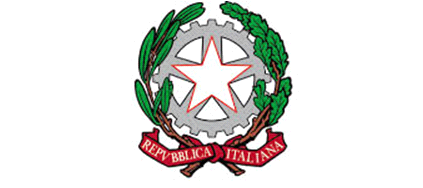 